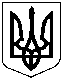 ДЕРЖАВНА ІНСПЕКЦІЯ ЕНЕРГЕТИЧНОГО НАГЛЯДУ УКРАЇНИ						Н А К А ЗПро оголошення конкурсів на зайняття вакантних посад державної служби категорій «В»у територіальні органи – структурні підрозділи ДерженергонаглядуВідповідно до Закону України «Про державну службу», Порядку проведення конкурсу на зайняття посад державної служби, затвердженого постановою Кабінету Міністрів України від 25 березня 2016 року № 246  (зі змінами),  н а к а з у ю:Оголосити конкурси на зайняття вакантних посад державної служби категорії «В»:державного інспектора з енергетичного нагляду відділу енергетичного нагляду Управління Державної інспекції енергетичного нагляду України у Закарпатській області (перша посада);державного інспектора з енергетичного нагляду відділу енергетичного нагляду Управління Державної інспекції енергетичного нагляду України у Закарпатській області (друга посада);державного інспектора з енергетичного нагляду відділу енергетичного нагляду Управління Державної інспекції енергетичного нагляду України у Закарпатській області (третя посада);державного інспектора з енергетичного нагляду відділу енергетичного нагляду Управління Державної інспекції енергетичного нагляду України у Івано-Франківській області (перша посада);державного інспектора з енергетичного нагляду відділу енергетичного нагляду Управління Державної інспекції енергетичного нагляду України у Івано-Франківській області (друга посада);державного інспектора з енергетичного нагляду відділу енергетичного нагляду Управління Державної інспекції енергетичного нагляду України у Івано-Франківській області (третя посада);державного інспектора з енергетичного нагляду відділу енергетичного нагляду Управління Державної інспекції енергетичного нагляду України у Миколаївській області (перша посада);державного інспектора з енергетичного нагляду відділу енергетичного нагляду Управління Державної інспекції енергетичного нагляду України у Миколаївській області (друга посада);державного інспектора з енергетичного нагляду відділу енергетичного нагляду Управління Державної інспекції енергетичного нагляду України у Миколаївській області (третя посада);державного інспектора з енергетичного нагляду відділу енергетичного нагляду Управління Державної інспекції енергетичного нагляду України у Одеській області (перша посада);державного інспектора з енергетичного нагляду відділу енергетичного нагляду Управління Державної інспекції енергетичного нагляду України у Одеській області (друга посада);державного інспектора з енергетичного нагляду відділу енергетичного нагляду Управління Державної інспекції енергетичного нагляду України у Одеській області (третя посада);державного інспектора з енергетичного нагляду відділу енергетичного нагляду Управління Державної інспекції енергетичного нагляду України у Рівненській області (перша посада);державного інспектора з енергетичного нагляду відділу енергетичного нагляду Управління Державної інспекції енергетичного нагляду України у Рівненській області (друга посада);державного інспектора з енергетичного нагляду відділу енергетичного нагляду Управління Державної інспекції енергетичного нагляду України у Рівненській області (третя посада);державного інспектора з енергетичного нагляду відділу енергетичного нагляду Управління Державної інспекції енергетичного нагляду України у Тернопільській області (перша посада);державного інспектора з енергетичного нагляду відділу енергетичного нагляду Управління Державної інспекції енергетичного нагляду України у Тернопільській області (друга посада);державного інспектора з енергетичного нагляду відділу енергетичного нагляду Управління Державної інспекції енергетичного нагляду України у Тернопільській області (третя посада);державного інспектора з енергетичного нагляду відділу енергетичного нагляду Міжрегіонального управління Державної інспекції енергетичного нагляду України у Херсонській області, Автономній Республіці Крим та            м. Севастополі (перша посада);державного інспектора з енергетичного нагляду відділу енергетичного нагляду Міжрегіонального управління Державної інспекції енергетичного нагляду України у Херсонській області, Автономній Республіці Крим та           м. Севастополі (друга посада);державного інспектора з енергетичного нагляду відділу енергетичного нагляду Міжрегіонального управління Державної інспекції енергетичного нагляду України у Херсонській області, Автономній Республіці Крим та            м. Севастополі (третя посада);державного інспектора з енергетичного нагляду відділу енергетичного нагляду Управління Державної інспекції енергетичного нагляду України у Харківській області (перша посада);державного інспектора з енергетичного нагляду відділу енергетичного нагляду Управління Державної інспекції енергетичного нагляду України у Харківській області (друга посада);державного інспектора з енергетичного нагляду відділу енергетичного нагляду Управління Державної інспекції енергетичного нагляду України у Харківській області (третя посада);державного інспектора з енергетичного нагляду відділу енергетичного нагляду Управління Державної інспекції енергетичного нагляду України у Хмельницькій області (перша посада);державного інспектора з енергетичного нагляду відділу енергетичного нагляду Управління Державної інспекції енергетичного нагляду України у Хмельницькій області (друга посада);державного інспектора з енергетичного нагляду відділу енергетичного нагляду Управління Державної інспекції енергетичного нагляду України у Хмельницькій області (третя посада);державного інспектора з енергетичного нагляду відділу енергетичного нагляду Управління Державної інспекції енергетичного нагляду України у Чернівецькій області (перша посада);державного інспектора з енергетичного нагляду відділу енергетичного нагляду Управління Державної інспекції енергетичного нагляду України у Чернівецькій області (друга посада);державного інспектора з енергетичного нагляду відділу енергетичного нагляду Управління Державної інспекції енергетичного нагляду України у Чернівецькій області (третя посада).Затвердити Умови проведення конкурсів, що додаються.3. Управлінню по роботі з персоналом (Т. Козак) забезпечити надсилання в електронній формі наказу про оголошення конкурсів та умови їх проведення до Національного агентства України з питань державної служби та забезпечити оприлюднення оголошення про проведення конкурсів на зайняття вакантних посад на офіційному вебсайті Державної інспекції енергетичного нагляду України.4. Визначити адміністраторами під час проведення конкурсів на зайняття вакантних посад державної служби категорій «В» Бабич Євгенію Іванівну –головного спеціаліста відділу кадрового забезпечення Управління по роботі з персоналом та Хоменко Тетяну Олександрівну – головного спеціаліста відділу кадрового забезпечення Управління по роботі з персоналом.5. Контроль за виконанням цього наказу залишаю за собою.Голова						                       Максим МАЛАШКІН19 вересня 2019 р.      Київ             № 81